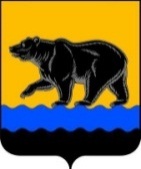 АДМИНИСТРАЦИЯ ГОРОДА НЕФТЕЮГАНСКА постановлениег.НефтеюганскО внесении изменений в постановление администрации города Нефтеюганска от 15.11.2018 № 603-п «Об утверждении муниципальной программы города Нефтеюганска «Социально-экономическое развитие города Нефтеюганска»В соответствии с постановлением администрации города Нефтеюганска от 18.04.2019 № 77-нп «О модельной муниципальной программе города Нефтеюганска, порядке принятия решения о разработке муниципальных программ города Нефтеюганска, их формирования, утверждения и реализации», в связи с уточнением объемов бюджетных ассигнований, изменением лимитов бюджетных обязательств на 2022 год и плановый период 2023 и 2024 годов администрация города Нефтеюганска постановляет:1.Внести в постановление администрации города Нефтеюганска от 15.11.2018 № 603-п «Об утверждении муниципальной программы города Нефтеюганска «Социально-экономическое развитие города Нефтеюганска»                 (с изменениями, внесенными постановлениями администрации города Нефтеюганска от 14.02.2019 № 66-п, от 27.03.2019 № 136-п, от 18.04.2019                      № 177-п, от 15.05.2019 № 246-п, от 12.08.2019 № 737-п, от 11.10.2019 № 1091-п, от 12.11.2019 № 1257-п, от 17.12.2019 № 1421-п, от 24.12.2019 № 1471-п,                       от 06.02.2020 № 133-п, от 11.03.2020 № 381-п, от 18.05.2020 № 748-п,                            от 18.06.2020 № 935-п, от 22.09.2020 № 1574-п, от 05.10.2020 № 1684-п,                            от 18.11.2020 № 2002-п, от 14.12.2020 № 2193-п, от 01.03.2021 № 253-п,                            от 15.04.2021 № 519-п, от 08.06.2021 № 876-п, от 08.09.2021 № 1499-п,                         от 14.10.2021 № 1749-п, от 06.12.2021 № 2051-п, от 07.12.2021 № 2058-п,                  от 28.12.2021 № 2242-п, от 01.03.2022 № 301-п, от 28.04.2022 № 806-п, от 21.06.2022 № 1185-п, от 14.07.2022 № 1336-п, от 24.08.2022 № 1712-п) следующие изменения, а именно: в приложении к постановлению:1.1.В паспорте муниципальной программы «Социально-экономическое развитие города Нефтеюганска» (далее – муниципальная программа):1.1.1.Строку «Параметры финансового обеспечения муниципальной программы» изложить в следующей редакции:«                                                            ».1.1.2.Строку «Целевые показатели муниципальной программы» изложить в следующей редакции:«                                                                                                                                    ».1.2.Таблицы 1, 2 муниципальной программы изложить согласно приложению к настоящему постановлению.2.Департаменту по делам администрации города (Журавлев В.Ю.) разместить постановление на официальном сайте органов местного самоуправления города Нефтеюганска в сети Интернет.Глава города Нефтеюганска                                                                       Э.Х.БугайПриложение к постановлениюадминистрации городаот 26.09.2022 № 1924-пТаблица 1Целевые показатели муниципальной программыТаблица 2Распределение финансовых ресурсов муниципальной программы (по годам)26.09.2022    № 1924-пПараметры финансового обеспечения муниципальной программыОбъем финансирования муниципальной программы на 2022-2030 годы составит 4 094 248,258 тыс. руб.:2022 год – 458 112,404 тыс. руб.;2023 год – 455 551,230 тыс. руб.;2024 год – 454 369,232 тыс. руб.;2025 год – 454 369,232 тыс. руб.;2026-2030 годы – 2 271 846,160 тыс. руб.Целевые показатели муниципальной программы1.Уровень удовлетворенности населения муниципального образования качеством предоставления муниципальных услуг -90%;2.Среднее время ожидания в очереди при обращении заявителя в орган местного самоуправления для получения муниципальных услуг – 15 минут;3.Доля записей актов гражданского состояния, внесенных в электронную базу данных, от общего объема архивного фонда отдела ЗАГС – 100 %;4.Удельный вес организаций, охваченных методической помощью по вопросам труда и охраны труда, по данным государственной статистики - 40 %;5.Количество организаций, реализующих утвержденные ежегодные планы мероприятий по улучшению условий и охраны труда, от общего количества отчитавшихся организаций – 19,5 %;6.Количество руководителей и специалистов организаций, ежегодно проходящих обучение и проверку знаний требований охраны труда в обучающих организациях, имеющих лицензию на проведение обучения – 8 500 чел.;7.Доля организаций, заключивших и представивших на уведомительную регистрацию коллективные договоры –     7,3 %;8.Количество разработанных методических рекомендаций (памяток, пособий) по вопросам труда и охраны труда для руководителей и представительных органов работников - 13 шт.;9.Поголовье сельскохозяйственных животных по основной отрасли животноводства – 3 600 шт.;10.Производство молока – 2 343,3 т;11.Производство мяса в живом весе –            176,7 т;12.Производство яйца кур – 393,5 тыс.шт.;13. Валовый сбор овощей открытого грунта – 24,98 т;14.Обеспеченность населения торговой площадью – 555,3 кв.м на 1000 жителей;15.Обеспеченность населения посадочными местами в организациях общественного питания в общедоступной сети - 58 единиц на 1000 жителей;16.Доля предприятий торговой площадью более 50 кв.м - 87 %;17.Количество предприятий оптового звена - 28 единиц;18.Число субъектов малого и среднего предпринимательства на 10 тыс. населения – 529,3 единиц;19.Доля среднесписочной численности занятых на малых и средних предприятиях в общей численности работающих – 43,2 %;20.Уровень информированности населения города о деятельности органов местного самоуправления города Нефтеюганска - 88% от общей численности населения города;21.Доля населения, выражающего удовлетворенность информационной открытостью органов местного самоуправления города Нефтеюганска - 66% от общей численности населения города;22.Объём эфирного времени в электронных средствах массовой информации города Нефтеюганска посредством телевещания – 2 216 часов;23.Объём эфирного времени в электронных средствах массовой информации города Нефтеюганска посредством радиовещания – 4 233 минуты;24.Объём эфирного времени в электронных средствах массовой информации города Нефтеюганска – 1 284 минут;25.Процент выполнения контрольных мероприятий к общему количеству запланированных мероприятий - 100 %;26.Исполнение рекомендаций контрольных мероприятий   при дальнейшем исполнении бюджета (да/нет) – да;27.Доля потребительских споров, разрешенных в досудебном и внесудебном порядке, в общем количестве споров с участием потребителей – 90,8 %;28.Удовлетворенность населения деятельностью органов местного самоуправления (процентов от числа опрошенных) – 75 %;29.Исполнение плана мероприятий направленного на эффективное использование земельными ресурсами в границах муниципального образования город Нефтеюганск - 100 %;30.Количество информационных материалов в печатных средствах массовой информации города Нефтеюганск -            51 выпуск;31.Анализ выполнения комплекса работ по реализации стратегий, комплексных программ, концепций, прогнозов, а также целеполагающих документов муниципального образования город Нефтеюганск – 5 шт.;32.Отчет о социально-экономическом развитии муниципального образования -     5 шт.;33.Формирование перечня и методологического руководства при разработке муниципальных программ и ведомственных программ - 2 шт.№ п/пНаименование показателей результатовОтветственный исполнитель/ соисполнитель за достижение показателяБазовый показатель на начало реализации муниципальной программыЗначение показателя по годамЗначение показателя по годамЗначение показателя по годамЗначение показателя по годамЗначение показателя по годамЦелевое значение показателя на момент окончания действия муниципальной программы№ п/пНаименование показателей результатовОтветственный исполнитель/ соисполнитель за достижение показателяБазовый показатель на начало реализации муниципальной программы2022 год2023 год2024 год2025 годЗа период с 2026 по 2030 годЦелевое значение показателя на момент окончания действия муниципальной программы123456789101Уровень удовлетворенности населения муниципального образования качеством предоставления муниципальных услугДепартамент экономического развития8686,58787,59090902Среднее время ожидания в очереди при обращении заявителя в орган местного самоуправления для получения муниципальных услуг, минутДепартамент экономического развития151515151515153Доля записей актов гражданского состояния, внесенных в электронную базу данных, от общего объема архивного фонда отдела ЗАГС, %Департамент экономического развития1001001001001001001004Удельный вес организаций, охваченных методической помощью по вопросам труда и охраны труда, по данным государственной статистики, %Департамент экономического развития323436384040405Количество организаций, реализующих утвержденные ежегодные планы мероприятий по улучшению условий и охраны труда, от общего количества отчитавшихся организаций, %Департамент экономического развития16,217,218,219,219,519,519,5123456789106Количество руководителей и специалистов организаций, ежегодно проходящих обучение и проверку знаний требований охраны труда в обучающих организациях, имеющих лицензию на проведение обучения, чел.Департамент экономического развития81908270838084908500850085007Доля организаций, заключивших и представивших на уведомительную регистрацию коллективные договоры, %Департамент экономического развития6,977,17,27,37,37,38Количество разработанных методических рекомендаций (памяток, пособий) по вопросам труда и охраны труда для руководителей и представительных органов работников, шт.Департамент экономического развития91011121313139Поголовье сельскохозяйственных животных по основной отрасли животноводства, шт.Департамент экономического развития358235863589359335963600360010Производство молока, тДепартамент экономического развития2331,614982336,32338,723412343,32343,311Производство мяса в живом весе, тДепартамент экономического развития175,8138176,1176,3176,5176,7176,712Производство яйца кур, тыс. шт.Департамент экономического развития391,5391,9392,3392,7393,1393,5393,513Валовый сбор овощей открытого грунта, тДепартамент экономического развития24,824,8224,8424,8624,9624,9824,9814Обеспеченность населения торговой площадью, кв.м на 1000 жителейДепартамент экономического развития535540,3545,3550,3555,3555,3555,315Обеспеченность населения посадочными местами в организациях общественного питания в общедоступной сети, единиц на 1000 жителей Департамент экономического развития5455565758585816Доля предприятий торговой площадью более 50 кв.м, %Департамент экономического развития8384858687878717Количество предприятий оптового звена, единицДепартамент экономического развития272727282828281234567891018Число субъектов малого и среднего предпринимательства на 10 тыс. населения, единицДепартамент экономического развития386,6398,2410,1422,4435,1529,3529,319Доля среднесписочной численности занятых на малых и средних предприятиях в общей численности работающих, %Департамент экономического развития31,43232,833,734,543,243,220Уровень информированности населения города о деятельности органов местного самоуправления города Нефтеюганска, % от общей численности населения городаАдминистрация города8888888888888821Доля населения, выражающего удовлетворенность информационной открытостью органов местного самоуправления города Нефтеюганска, % от общей численности населения городаАдминистрация города6666666666666622Объём эфирного времени в электронных средствах массовой информации города Нефтеюганска посредством телевещания, часовДепартамент муниципального имущества574,522162216221600221623Объём эфирного времени в электронных средствах массовой информации города Нефтеюганска посредством радиовещания, минутДепартамент муниципального имущества423342334233423300423324Объём эфирного времени в электронных средствах массовой информации города Нефтеюганска, минутАдминистрация города128412841284128412841284128425Процент выполнения контрольных мероприятий к общему количеству запланированных мероприятий, %Администрация города10010010010010010010026Исполнение рекомендаций контрольных мероприятий   при дальнейшем исполнении бюджета (да/нет)Администрация городададададададада27Доля потребительских споров, разрешенных в досудебном и внесудебном порядке, в общем количестве споров с участием потребителей, %Департамент экономического развития90,390,490,590,690,790,890,828Удовлетворенность населения деятельностью органов местного самоуправления (процентов от числа опрошенных)Департамент экономического развития757575757575751234567891029Исполнение плана мероприятий направленного на эффективное использование земельными ресурсами в границах муниципального образования город Нефтеюганск, %.Департамент градостроительства и земельных отношений100100100---10030Количество информационных материалов в печатных средствах массовой информации города Нефтеюганска, выпускАдминистрация города5151515151515131Анализ выполнения комплекса работ по реализации стратегий, комплексных программ, концепций, прогнозов, а так же целеполагающих документов муниципального образования город Нефтеюганск, шт.Департамент экономического развития555555532Отчет о социально-экономическом развитии муниципального образования, шт.Департамент экономического развития555555533Формирование перечня и методологического руководства при разработке муниципальных программ и ведомственных программ, шт.Департамент экономического развития2222222№ структурного элемента (основного
мероприятия)Структурный элемент (основное мероприятие) (их связь с целевыми показателями муниципальной программы)ответственный исполнитель/ соисполнительИсточники финансированияФинансовые затраты на реализацию (тыс. рублей)Финансовые затраты на реализацию (тыс. рублей)Финансовые затраты на реализацию (тыс. рублей)Финансовые затраты на реализацию (тыс. рублей)Финансовые затраты на реализацию (тыс. рублей)Финансовые затраты на реализацию (тыс. рублей)№ структурного элемента (основного
мероприятия)Структурный элемент (основное мероприятие) (их связь с целевыми показателями муниципальной программы)ответственный исполнитель/ соисполнительИсточники финансированиявсего№ структурного элемента (основного
мероприятия)Структурный элемент (основное мероприятие) (их связь с целевыми показателями муниципальной программы)ответственный исполнитель/ соисполнительИсточники финансированиявсего2022 год2023 год2024 год2025 годЗа период с 2026 по 2030 год12345678910Подпрограмма 1. «Совершенствование муниципального управления».Подпрограмма 1. «Совершенствование муниципального управления».Подпрограмма 1. «Совершенствование муниципального управления».Подпрограмма 1. «Совершенствование муниципального управления».Подпрограмма 1. «Совершенствование муниципального управления».Подпрограмма 1. «Совершенствование муниципального управления».Подпрограмма 1. «Совершенствование муниципального управления».Подпрограмма 1. «Совершенствование муниципального управления».Подпрограмма 1. «Совершенствование муниципального управления».Подпрограмма 1. «Совершенствование муниципального управления».1.1Обеспечение выполнения комплекса работ по повышению качества анализа и разработки (уточнения) стратегий, комплексных программ, концепций, прогнозов, а так же целеполагающих документов муниципального образования город Нефтеюганск (31)Администрация города1.2Мониторинг социально-экономического развития муниципального образования (32)Администрация города1.3Формирование перечня и методологическое руководство при разработке муниципальных программ и ведомственных программ (33)Администрация города1.4Обеспечение исполнения муниципальных функций администрации (25, 26)Администрация городаВсего     2 822 851,361       310 142,907        313 978,130         314 104,332       314 104,332       1 570 521,660   1.4Обеспечение исполнения муниципальных функций администрации (25, 26)Администрация городаМестный бюджет     2 822 851,361       310 142,907        313 978,130         314 104,332       314 104,332       1 570 521,660   1.4Обеспечение исполнения муниципальных функций администрации (25, 26)Администрация городаОкружной бюджет                         -                          -                          -                           -                          -                             -     1.5Повышение качества оказания муниципальных услуг, выполнение других обязательств муниципального образования (1, 2)Администрация городаВсего          12 424,500           1 380,500            1 380,500             1 380,500           1 380,500              6 902,500   1.5Повышение качества оказания муниципальных услуг, выполнение других обязательств муниципального образования (1, 2)Администрация городаМестный бюджет          12 424,500           1 380,500            1 380,500             1 380,500           1 380,500              6 902,500   1.5Повышение качества оказания муниципальных услуг, выполнение других обязательств муниципального образования (1, 2)Администрация городаФедеральный бюджет                         -                          -                          -                           -                          -                             -     123456789101.6Проведение работ по оценке и формированию земельных участков в целях эффективного управления земельными ресурсами (29)Департамент градостроительства и земельных отношенийВсего          10 851,500              451,500            1 300,000             1 300,000           1 300,000              6 500,000   1.6Проведение работ по оценке и формированию земельных участков в целях эффективного управления земельными ресурсами (29)Департамент градостроительства и земельных отношенийМестный бюджет          10 851,500              451,500            1 300,000             1 300,000           1 300,000              6 500,000   1.6Проведение работ по оценке и формированию земельных участков в целях эффективного управления земельными ресурсами (29)Департамент градостроительства и земельных отношенийФедеральный бюджет                         -                          -                          -                           -                          -                             -     1.6Проведение работ по оценке и формированию земельных участков в целях эффективного управления земельными ресурсами (29)Департамент градостроительства и земельных отношенийОкружной бюджет                         -                          -                          -                           -                          -                             -     Итого по подпрограмме 1Итого по подпрограмме 1Итого по подпрограмме 1Всего     2 846 127,361       311 974,907        316 658,630         316 784,832       316 784,832       1 583 924,160   Итого по подпрограмме 1Итого по подпрограмме 1Итого по подпрограмме 1Местный бюджет     2 846 127,361       311 974,907        316 658,630         316 784,832       316 784,832       1 583 924,160   Итого по подпрограмме 1Итого по подпрограмме 1Итого по подпрограмме 1Окружной бюджет                         -                          -                          -                           -                          -                             -     Итого по подпрограмме 1Итого по подпрограмме 1Итого по подпрограмме 1Федеральный бюджет                         -                          -                          -                           -                          -                             -     Подпрограмма 2 «Исполнение отдельных государственных полномочий».Подпрограмма 2 «Исполнение отдельных государственных полномочий».Подпрограмма 2 «Исполнение отдельных государственных полномочий».Подпрограмма 2 «Исполнение отдельных государственных полномочий».Подпрограмма 2 «Исполнение отдельных государственных полномочий».Подпрограмма 2 «Исполнение отдельных государственных полномочий».Подпрограмма 2 «Исполнение отдельных государственных полномочий».Подпрограмма 2 «Исполнение отдельных государственных полномочий».Подпрограмма 2 «Исполнение отдельных государственных полномочий».Подпрограмма 2 «Исполнение отдельных государственных полномочий».2.1Реализация переданных государственных полномочий на осуществление деятельности по содержанию штатных единиц органов местного самоуправления (3-8)Администрация городаВсего        321 091,528         35 628,228          35 691,400           35 681,700         35 681,700          178 408,500   2.1Реализация переданных государственных полномочий на осуществление деятельности по содержанию штатных единиц органов местного самоуправления (3-8)Администрация городаОкружной бюджет        240 568,800         26 945,500          26 711,400           26 701,700         26 701,700          133 508,500   2.1Реализация переданных государственных полномочий на осуществление деятельности по содержанию штатных единиц органов местного самоуправления (3-8)Администрация городаМестный бюджет            8 203,828              811,828               924,000                924,000              924,000              4 620,000   2.1Реализация переданных государственных полномочий на осуществление деятельности по содержанию штатных единиц органов местного самоуправления (3-8)Администрация городаФедеральный бюджет          72 318,900           7 870,900            8 056,000             8 056,000           8 056,000            40 280,000   2.2Осуществление государственных полномочий по составлению (изменению) списков кандидатов в присяжные заседатели федеральных судов общей юрисдикции в Российской ФедерацииАдминистрация городаВсего               272,800                  9,700                 10,400                  36,100                36,100                 180,500   2.2Осуществление государственных полномочий по составлению (изменению) списков кандидатов в присяжные заседатели федеральных судов общей юрисдикции в Российской ФедерацииАдминистрация городаФедеральный бюджет               272,800                  9,700                 10,400                  36,100                36,100                 180,500   123456789102.3Государственная поддержка развития растениеводства и животноводства, переработки и реализации продукции (9-13)Администрация городаВсего        477 700,700         52 534,600          55 159,400           52 858,100         52 858,100          264 290,500   2.3Государственная поддержка развития растениеводства и животноводства, переработки и реализации продукции (9-13)Администрация городаФедеральный бюджет                         -                          -                          -                           -                          -                             -     2.3Государственная поддержка развития растениеводства и животноводства, переработки и реализации продукции (9-13)Администрация городаОкружной бюджет        477 700,700         52 534,600          55 159,400           52 858,100         52 858,100          264 290,500   2.3Государственная поддержка развития растениеводства и животноводства, переработки и реализации продукции (9-13)Администрация городаМестный бюджет                         -                          -                          -                           -                          -                             -     Итого по подпрограмме 2Итого по подпрограмме 2Итого по подпрограмме 2Всего        799 065,028         88 172,528          90 861,200           88 575,900         88 575,900          442 879,500   Итого по подпрограмме 2Итого по подпрограмме 2Итого по подпрограмме 2Федеральный бюджет          72 591,700           7 880,600            8 066,400             8 092,100           8 092,100            40 460,500   Итого по подпрограмме 2Итого по подпрограмме 2Итого по подпрограмме 2Окружной бюджет        718 269,500         79 480,100          81 870,800           79 559,800         79 559,800          397 799,000   Итого по подпрограмме 2Итого по подпрограмме 2Итого по подпрограмме 2Местный бюджет            8 203,828              811,828               924,000                924,000              924,000              4 620,000   Подпрограмма 3. «Развитие конкуренции и потребительского рынка».Подпрограмма 3. «Развитие конкуренции и потребительского рынка».Подпрограмма 3. «Развитие конкуренции и потребительского рынка».Подпрограмма 3. «Развитие конкуренции и потребительского рынка».Подпрограмма 3. «Развитие конкуренции и потребительского рынка».Подпрограмма 3. «Развитие конкуренции и потребительского рынка».Подпрограмма 3. «Развитие конкуренции и потребительского рынка».Подпрограмма 3. «Развитие конкуренции и потребительского рынка».Подпрограмма 3. «Развитие конкуренции и потребительского рынка».Подпрограмма 3. «Развитие конкуренции и потребительского рынка».3.1Удовлетворение спроса населения на товары и услуги (14-17)Администрация города3.2Правовое просвещение и информирование в сфере защиты прав потребителей (27)Администрация города3.3Реализация инициативных проектов, отобранных по результатам конкурса (14)Департамент муниципального имуществаВсего              2 416,00             2 416,00    -  -  -  - 3.3Реализация инициативных проектов, отобранных по результатам конкурса (14)Департамент муниципального имуществаМестный бюджет              2 416,00             2 416,00    -  -  -  - Итого по подпрограмме 3Итого по подпрограмме 3Итого по подпрограмме 3Всего              2 416,00             2 416,00    -  -  -  - Итого по подпрограмме 3Итого по подпрограмме 3Итого по подпрограмме 3Местный бюджет              2 416,00             2 416,00    -  -  -  - Подпрограмма 4 «Развитие малого и среднего предпринимательства».Подпрограмма 4 «Развитие малого и среднего предпринимательства».Подпрограмма 4 «Развитие малого и среднего предпринимательства».Подпрограмма 4 «Развитие малого и среднего предпринимательства».Подпрограмма 4 «Развитие малого и среднего предпринимательства».Подпрограмма 4 «Развитие малого и среднего предпринимательства».Подпрограмма 4 «Развитие малого и среднего предпринимательства».Подпрограмма 4 «Развитие малого и среднего предпринимательства».Подпрограмма 4 «Развитие малого и среднего предпринимательства».Подпрограмма 4 «Развитие малого и среднего предпринимательства».4.1Предоставление в пользование муниципального имущества организациям (18-19)Департамент муниципального имущества123456789104.2Региональный проект «Акселерация субъектов малого и среднего предпринимательства» (18-19)Администрация городаВсего            5 800,100           5 800,100                        -                           -                          -                             -     4.2Региональный проект «Акселерация субъектов малого и среднего предпринимательства» (18-19)Администрация городаМестный бюджет            1 817,000           1 817,000                        -                           -                          -                             -     4.2Региональный проект «Акселерация субъектов малого и среднего предпринимательства» (18-19)Администрация городаОкружной бюджет            3 983,100           3 983,100                        -                           -                          -                             -     4.2Региональный проект «Акселерация субъектов малого и среднего предпринимательства» (18-19)Администрация городаФедеральный бюджет                         -      -  -  -                         -     4.3Региональный проект «Создание условий для легкого старта и комфортного ведения бизнеса» (18-19)Администрация городаВсего479,200   479,200                        -                           -                          -                             -     4.3Региональный проект «Создание условий для легкого старта и комфортного ведения бизнеса» (18-19)Администрация городаМестный бюджет                 24,000                24,000                        -                           -                          -                             -     4.3Региональный проект «Создание условий для легкого старта и комфортного ведения бизнеса» (18-19)Администрация городаОкружной бюджет               455,200              455,200                        -                           -                          -                             -     4.3Региональный проект «Создание условий для легкого старта и комфортного ведения бизнеса» (18-19)Администрация городаФедеральный бюджет                         -                             -     4.4Популяризация предпринимательства (18-19)Администрация городаВсего 50,000   50,000    -  -  -  - 4.4Популяризация предпринимательства (18-19)Администрация городаМестный бюджет                 50,000                50,000    -  -  -  - 4.4Популяризация предпринимательства (18-19)Администрация городаОкружной бюджет -  -  -  -  - 4.4Популяризация предпринимательства (18-19)Администрация городаФедеральный бюджет -  -  -  -  - Итого по подпрограмме 4Итого по подпрограмме 4Итого по подпрограмме 4Всего6 329,3006 329,300                     -                           -                          -                             -     Итого по подпрограмме 4Итого по подпрограмме 4Итого по подпрограмме 4Местный бюджет            1 891,000           1 891,000                        -                           -                          -                             -     Итого по подпрограмме 4Итого по подпрограмме 4Итого по подпрограмме 4Окружной бюджет            4 438,300   4 438,300                     -                           -                          -                             -     Итого по подпрограмме 4Итого по подпрограмме 4Итого по подпрограмме 4Федеральный бюджет                         -                            -                        -                           -                          -                             -     Подпрограмма 5 «Своевременное и достоверное информирование населения о деятельности органов местного самоуправления муниципального образования город Нефтеюганск».Подпрограмма 5 «Своевременное и достоверное информирование населения о деятельности органов местного самоуправления муниципального образования город Нефтеюганск».Подпрограмма 5 «Своевременное и достоверное информирование населения о деятельности органов местного самоуправления муниципального образования город Нефтеюганск».Подпрограмма 5 «Своевременное и достоверное информирование населения о деятельности органов местного самоуправления муниципального образования город Нефтеюганск».Подпрограмма 5 «Своевременное и достоверное информирование населения о деятельности органов местного самоуправления муниципального образования город Нефтеюганск».Подпрограмма 5 «Своевременное и достоверное информирование населения о деятельности органов местного самоуправления муниципального образования город Нефтеюганск».Подпрограмма 5 «Своевременное и достоверное информирование населения о деятельности органов местного самоуправления муниципального образования город Нефтеюганск».Подпрограмма 5 «Своевременное и достоверное информирование населения о деятельности органов местного самоуправления муниципального образования город Нефтеюганск».Подпрограмма 5 «Своевременное и достоверное информирование населения о деятельности органов местного самоуправления муниципального образования город Нефтеюганск».Подпрограмма 5 «Своевременное и достоверное информирование населения о деятельности органов местного самоуправления муниципального образования город Нефтеюганск».5.1Создание условий для реализации целенаправленной информационной политики органов местного самоуправления муниципального образования город Нефтеюганск (20-24, 30)Департамент муниципального имуществаВсего        220 509,291         24 591,191          23 727,200           24 598,700         24 598,700          122 993,500   5.1Создание условий для реализации целенаправленной информационной политики органов местного самоуправления муниципального образования город Нефтеюганск (20-24, 30)Департамент муниципального имуществаМестный бюджет        220 509,291         24 591,191          23 727,200           24 598,700         24 598,700          122 993,500   5.1Создание условий для реализации целенаправленной информационной политики органов местного самоуправления муниципального образования город Нефтеюганск (20-24, 30)Департамент муниципального имуществаОкружной бюджет                         -                          -                          -                           -                          -                             -     5.1Создание условий для реализации целенаправленной информационной политики органов местного самоуправления муниципального образования город Нефтеюганск (20-24, 30)Администрация городаВсего        219 801,278         24 628,478          24 304,200           24 409,800         24 409,800          122 049,000   5.1Создание условий для реализации целенаправленной информационной политики органов местного самоуправления муниципального образования город Нефтеюганск (20-24, 30)Администрация городаМестный бюджет        219 601,278         24 428,478          24 304,200           24 409,800         24 409,800          122 049,000   5.1Создание условий для реализации целенаправленной информационной политики органов местного самоуправления муниципального образования город Нефтеюганск (20-24, 30)Администрация городаОкружной бюджет               200,000              200,000                        -                           -                          -                             -     Всего по подпрограмме 5Всего по подпрограмме 5Всего по подпрограмме 5Всего        440 310,569         49 219,669          48 031,400           49 008,500         49 008,500          245 042,500   Всего по подпрограмме 5Всего по подпрограмме 5Всего по подпрограмме 5Местный бюджет        440 110,569         49 019,669          48 031,400           49 008,500         49 008,500          245 042,500   Всего по подпрограмме 5Всего по подпрограмме 5Всего по подпрограмме 5Окружной бюджет               200,000              200,000                        -                           -                          -                             -     Всего по муниципальной программеВсего по муниципальной программеВсего по муниципальной программеВсего     4 094 248,258   458 112,404     455 551,230         454 369,232       454 369,232       2 271 846,160   Всего по муниципальной программеВсего по муниципальной программеВсего по муниципальной программеМестный бюджет     3 298 748,758       366 113,404        365 614,030         366 717,332       366 717,332       1 833 586,660   Всего по муниципальной программеВсего по муниципальной программеВсего по муниципальной программеОкружной бюджет        722 907,800         84 118,400          81 870,800           79 559,800         79 559,800          397 799,000   Всего по муниципальной программеВсего по муниципальной программеВсего по муниципальной программеФедеральный бюджет          72 591,700           7 880,600            8 066,400             8 092,100           8 092,100            40 460,500   В том числе:В том числе:В том числе:В том числе:В том числе:В том числе:В том числе:В том числе:В том числе:В том числе:Инвестиции в объекты муниципальной собственности (за исключением инвестиций в объекты муниципальной собственности по проектам, портфелям проектов)Инвестиции в объекты муниципальной собственности (за исключением инвестиций в объекты муниципальной собственности по проектам, портфелям проектов)Инвестиции в объекты муниципальной собственности (за исключением инвестиций в объекты муниципальной собственности по проектам, портфелям проектов)ВсегоИнвестиции в объекты муниципальной собственности (за исключением инвестиций в объекты муниципальной собственности по проектам, портфелям проектов)Инвестиции в объекты муниципальной собственности (за исключением инвестиций в объекты муниципальной собственности по проектам, портфелям проектов)Инвестиции в объекты муниципальной собственности (за исключением инвестиций в объекты муниципальной собственности по проектам, портфелям проектов)Местный бюджетИнвестиции в объекты муниципальной собственности (за исключением инвестиций в объекты муниципальной собственности по проектам, портфелям проектов)Инвестиции в объекты муниципальной собственности (за исключением инвестиций в объекты муниципальной собственности по проектам, портфелям проектов)Инвестиции в объекты муниципальной собственности (за исключением инвестиций в объекты муниципальной собственности по проектам, портфелям проектов)Окружной бюджетИнвестиции в объекты муниципальной собственности (за исключением инвестиций в объекты муниципальной собственности по проектам, портфелям проектов)Инвестиции в объекты муниципальной собственности (за исключением инвестиций в объекты муниципальной собственности по проектам, портфелям проектов)Инвестиции в объекты муниципальной собственности (за исключением инвестиций в объекты муниципальной собственности по проектам, портфелям проектов)Федеральный бюджетПроектная частьПроектная частьПроектная частьВсего            6 279,300           6 279,300                        -                           -                          -                             -     Проектная частьПроектная частьПроектная частьМестный бюджет            1 841,000           1 841,000                        -                           -                          -                             -     Проектная частьПроектная частьПроектная частьОкружной бюджет            4 438,300           4 438,300                        -                           -                          -                             -     Проектная частьПроектная частьПроектная частьФедеральный бюджет                         -                          -     Прочие расходыПрочие расходыПрочие расходыВсего     4 087 968,958       451 833,104        455 551,230         454 369,232       454 369,232       2 271 846,160   Прочие расходыПрочие расходыПрочие расходыМестный бюджет     3 296 907,758       364 272,404        365 614,030         366 717,332       366 717,332       1 833 586,660   Прочие расходыПрочие расходыПрочие расходыОкружной бюджет        718 469,500         79 680,100          81 870,800           79 559,800         79 559,800          397 799,000   Прочие расходыПрочие расходыПрочие расходыФедеральный бюджет          72 591,700           7 880,600            8 066,400             8 092,100           8 092,100            40 460,500   В том числе:В том числе:В том числе:В том числе:В том числе:В том числе:В том числе:В том числе:В том числе:В том числе:Департамент муниципального имуществаДепартамент муниципального имуществаДепартамент муниципального имуществаВсего        222 925,291         27 007,191          23 727,200           24 598,700         24 598,700          122 993,500   Департамент муниципального имуществаДепартамент муниципального имуществаДепартамент муниципального имуществаМестный бюджет        222 925,291         27 007,191          23 727,200           24 598,700         24 598,700          122 993,500   Департамент муниципального имуществаДепартамент муниципального имуществаДепартамент муниципального имуществаОкружной бюджет                         -                          -                          -                           -                          -     Администрация городаАдминистрация городаАдминистрация городаВсего     3 860 471,467       430 653,713        430 524,030         428 470,532       428 470,532       2 142 352,660   Администрация городаАдминистрация городаАдминистрация городаВсего     3 860 471,467       430 653,713        430 524,030         428 470,532       428 470,532       2 142 352,660   Администрация городаАдминистрация городаАдминистрация городаМестный бюджет     3 064 971,967       338 654,713        340 586,830         340 818,632       340 818,632       1 704 093,160   Администрация городаАдминистрация городаАдминистрация городаОкружной бюджет        722 907,800         84 118,400          81 870,800           79 559,800         79 559,800          397 799,000   Администрация городаАдминистрация городаАдминистрация городаФедеральный бюджет          72 591,700           7 880,600            8 066,400             8 092,100           8 092,100            40 460,500   Департамент градостроительства и земельных отношенийДепартамент градостроительства и земельных отношенийДепартамент градостроительства и земельных отношенийВсего          10 851,500              451,500            1 300,000             1 300,000           1 300,000              6 500,000   Департамент градостроительства и земельных отношенийДепартамент градостроительства и земельных отношенийДепартамент градостроительства и земельных отношенийМестный бюджет          10 851,500              451,500            1 300,000             1 300,000           1 300,000              6 500,000   Департамент градостроительства и земельных отношенийДепартамент градостроительства и земельных отношенийДепартамент градостроительства и земельных отношенийОкружной бюджет                         -                          -                          -                           -                          -                             -     Департамент градостроительства и земельных отношенийДепартамент градостроительства и земельных отношенийДепартамент градостроительства и земельных отношенийФедеральный бюджет                         -                          -                          -                           -                          -                             -     